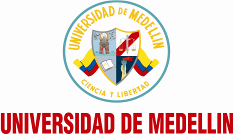 ACTA DE REUNIÓN Código: FT-DIN-002 ACTA DE REUNIÓN Versión 01 ACTA DE REUNIÓN Edición: 21/Septiembre/ 2021 DEPENDENCIA, INSTANCIA O PROCESO:  E-virtual – Curso virtual DITARIActa Número 01INFORMACIÓN BÁSICA INFORMACIÓN BÁSICA INFORMACIÓN BÁSICA INFORMACIÓN BÁSICA Propósito de la Reunión Inicio de ProyectoFecha  19/05/23 Propósito de la Reunión Inicio de ProyectoLugar Encuentro sincrónico - TeamsPropósito de la Reunión Inicio de ProyectoHora Inicio  12:00 pm Propósito de la Reunión Inicio de ProyectoHora Fin 12:30 pmTipo de Reunión Seguimiento xToma de Decisiones Informativa ASISTENCIA ASISTENCIA ASISTENCIA ASISTENCIA ASISTENCIA Nombre Convocado Cargo Asistió Asistió Observación Nombre Convocado Cargo Si No Observación Sandra ArangoCoordinadora del Proyecto Grupo E-VirtualxJennifer OspinaGestora de Plataforma y Calidad de Contenidos Virtualesx Liliana VeraIntegradora de Contenidos y Programadora de Plantillax Mónica DíazGestora Pedagógica y Traductora de Contenidosx Santiago HernándezDiseñador Digital y MultimedialxSergio YepesGestor Audio visualxFrank DuqueCorrector de EstiloxMartha Nelly RestrepoGestora del ProyectoxAGENDA AGENDA AGENDA AGENDA AGENDA AGENDA Orden del Día Orden del Día Abordado Abordado Completado Completado Orden del Día Orden del Día Si No Si No   1.Información sobre el entorno de Gestión del curso.X X   2.Seguimiento en avances de las generalidades del EVA del curso.X X   3.Actualización de los porcentajes del cronograma.X X DECISIONES TOMADAS Y COMENTARIOS Después del saludo, se informa que ya se encuentra disponible el entorno de Gestión donde se subirán todos los documentos del proyecto y el espacio para notificar cada uno de los elementos del EVA del curso Contratación Estatal para Empresarios. Se socializan los avances del equipo en cuanto al espacio de Generalidades del EVA y se informa que la gestión pedagógica y la corrección de estilos de los contenidos ya se realizaron al 100%.En cuanto a la producción audiovisual, Sergio nos informa que todavía se está definiendo cuantos videos se realizarán, aunque en reunión con la profesora ya se avanzó con la propuesta del guion del video de presentación, pero está pendiente de que se defina en qué momento se empezarán a producir los videos, si se iniciará desde cero o se adaptarán otros que ya ha realizado la profesora.En la producción gráfica se ha adelantado el diseño del EVA y sólo se tiene duda con respecto al logo de la empresa, el cual Mónica enviará para que se hagan los ajustes en los colores de la plantilla. Santiago enviará otra propuesta de plantilla con los colores acordes al logo, para que la profesora escoja cual es el indicado.  La plantilla de Word también quedará lista para entregarla hoy.La integración y la traducción de contenidos se realizará cuando se definan los objetos interactivos.Por el momento se está todavía planeando con la profesora cuantos objetos o interactivos se producirán. También se genera la duda de quien estará encargado de las imágenes o fotografías que se necesiten (pregunta para que sea aclarada por Sandra).La curaduría de contenidos también está pendiente porque sólo se realizará cuando se haga la integración de los contenidos de cada uno de los módulos propuestos.Para finalizar, se iniciará con la publicación del entorno, a partir de la información ya entregada y se actualizan los porcentajes de los contenidos ya entregados en el cronograma.COMPROMISOSCOMPROMISOSCOMPROMISOSCOMPROMISOSCOMPROMISOSCOMPROMISOSCompromisoResponsableFecha límiteCumplimientoCumplimientoCumplimientoCompromisoResponsableFecha límiteSiNoEn ProcesoNuevo diseño del EVA ajustado con los colores del logo. Santiago Hernández19 mayo/2023XActa elaborada por Martha Nelly Restrepo Moreno Fecha 24 de mayo/2023 